Спортивный  марафон в школе	В ГКОУ «Специальная (коррекционная) школа-интернат №  1»  уделяется особое внимание физкультурно-спортивной работе. 	В  декабре 2020 года  по годовому  плану  воспитательной работы  прошли  соревновании по пионерболу между учащимися  5- 9 классов.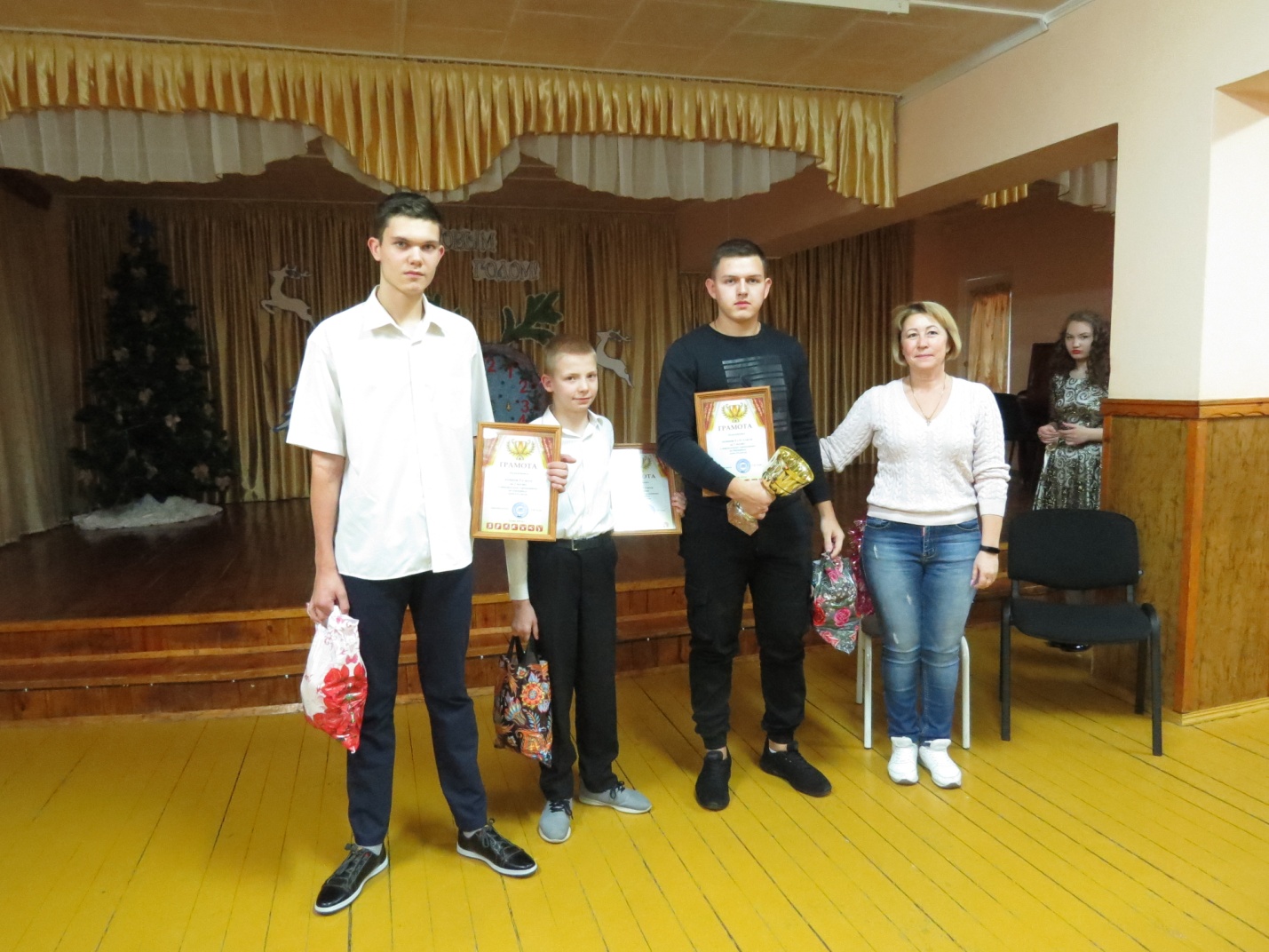 	 Результаты: I  место -  команда 8 класса, II место - команда 9 класса,  III место - команда 7 класса.	Переходящий школьный кубок  остается в 8 классе второй год подряд! 